Learning & Development Co-ordinator21 hours per weekBased in GalashielsFOSTER CARE CONNECT IS AN INDEPENDENT FOSTERING AGENCY – ESTABLISHED IN 2004. OUR MISSION IS TO PROVIDE SAFE AND LOVING HOME-BASED CARE FOR CHILDREN AND YOUNG PEOPLE IN SCOTLAND WHO ARE NOT ABLE TO LIVE WITH THEIR OWN FAMILY. WE STRIVE TO ENABLE THEM TO ACHIEVE AND HAVE THE CONFIDENCE TO DEVELOP AND GROW HEALTHY RELATIONSHIPS AT HOME, IN THEIR COMMUNITIES AND INTO ADULT LIFE.Foster Care Connect have an exciting opportunity for a Learning & Development Co-ordinator to join the team.  This post offers the opportunity to join a small developing organisation with a committed and enthusiastic team. The role would suit an individual who has experience of implementing learning and development initiatives with a focus on the learning and wellbeing of foster carers. You will make a meaningful contribution to the learning, development & wellbeing as well as the overall success of the agency.In this role you will be required to develop strong relationships, drive, design and deliver training projects to support fostering families including identifying learning needs and development and translating these into relevant training solutions.  The ability to work flexibly is essential, including evenings and occasional weekends.The role includes maintaining and updating training records, building relationships with internal and external professionals to maintain our reputation and further raise the profile of the Agency.The experience and qualities Foster Care Connect are looking for are:Educated to degree level with extensive learning & development experience.Excellent ability to support adults with their learning.Excellent verbal and written skills and the ability to communicate clearly and sensitively.High degree of creativity, initiative and self-motivation to work autonomously producing highly accurate work to best convey the learning required.Excellent planning, organisational and time management skills.Willingness to contribute extra effort from time to time and to work flexibly to meet business needs.Excellent IT skills and knowledge of Office 365 systems.Quick to pick up and apply new functionality and technical knowledge and skills and share these skills. The ability to work in partnership with other agencies.Full driver’s licence and access to a car.Experience of working in a childcare/social care setting would be desirable	.Knowledge and understanding of the issues facing parents and foster carers would be desirable.A good level of understanding of The Promise and developments in Plan 21-24.This is an extremely rewarding role, which can make a real and significant difference to care experienced children and young people in our society.The successful candidate will become part of an agency which aims to be sector leading, embraces relationship-based practice and focuses on addressing the implications of adverse childhood experiences.To register your interest in this vacancy, please email your CV and covering letter to karen@fcconnect.co.uk or post to Foster Care Connect, 42 High Street, Galashiels, TD1 1SE.  Closing date: Friday 16th December 2022 at 5pm.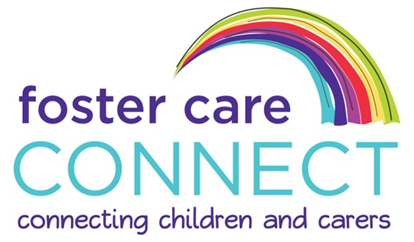 